VORLAGE FÜR PROJEKTDEFINITIONSANWEISUNGEN 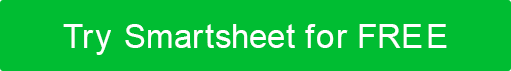 Schritt 1. ProjektergebnisseBitte listen Sie alle Projektergebnisse auf und beschreiben Sie sie kurz. Listen Sie keine Daten auf. Fügen Sie bei Bedarf weitere Zeilen hinzu.Schritt 2. Liste der ProjektaufgabenBitte listen Sie alle zu erledigenden Projektaufgaben basierend auf den im vorherigen Abschnitt aufgeführten Leistungen auf. Listen Sie keine Daten auf. Fügen Sie bei Bedarf weitere Zeilen hinzu. Alternativ können Sie Ihren Projektstrukturplan (PSP) an die Umfangsaufstellung anhängen. Schritt 3.  Außerhalb des GeltungsbereichsBitte listen Sie die Ergebnisse oder Aufgaben auf, die Sie nicht abschließen oder als Ergebnisse dieses Projekts bereitstellen werden.Schritt 4. ProjektannahmenBitte listen Sie alle Projektfaktoren auf, die Sie für wahr, real oder sicher halten. Annahmen beinhalten in der Regel ein gewisses Risiko.Schritt 5. ProjekteinschränkungenSchritt 6. Aktualisierte SchätzungenSchritt 7. ZustimmungenPROJEKT NR.DATUM DER EINREICHUNGPROJEKTZIELE: Beschreiben Sie die übergeordneten Ziele des Projekts und wie sie sich auf die allgemeinen Geschäftsziele beziehen.PROJEKTZIELE: Beschreiben Sie die übergeordneten Ziele des Projekts und wie sie sich auf die allgemeinen Geschäftsziele beziehen.LIEFERBAR NR.BESCHREIBUNG123Projektstrukturplan (PSP) angehängtProjektstrukturplan (PSP) angehängtNeinJaGeben Sie ggf. einen Link an.AUFGABE NR.BESCHREIBUNGFÜR LIEFERBESTANDTEIL NR. ...AUFGABE EINGEBEN #123Dieses Projekt wird Folgendes NICHT erreichen oder beinhalten :Nein.ANNAHME123PROJEKTSTARTTERMINLAUNCH / GO-LIVE-DATUMENDDATUM DES PROJEKTSLISTEN SIE ALLE HARTEN FRISTEN AUFWEITERE TERMINE / BESCHREIBUNGEN DER WICHTIGSTEN MEILENSTEINE AUFLISTENBUDGETEINSCHRÄNKUNGEN
Geben Sie Informationen zu Einschränkungen des Projektbudgets ein (Gesamtprojektbudget, maximales Budget für wichtige Projektergebnisse).QUALITÄTS- ODER LEISTUNGSEINSCHRÄNKUNGEN
Geben Sie alle anderen Anforderungen an die Funktionalität, Leistung oder Qualität des Projekts ein.EINSCHRÄNKUNGEN BEI AUSRÜSTUNG / PERSONAL
Geben Sie alle Einschränkungen in Bezug auf Ausrüstung oder Personen ein, die sich auf das Projekt auswirken.REGULATORISCHE EINSCHRÄNKUNGENGeben Sie alle rechtlichen, politischen oder anderen regulatorischen Einschränkungen ein.Schätzen Sie die Stunden, die zum Abschluss des Projekts erforderlich sind.  Geben Sie die Gesamtzahl der # Stunden ein.NAME UND TITEL DES STAKEHOLDERSROLLE DES STAKEHOLDERS / GENEHMIGERSDATUM DER EINREICHUNG ZUR GENEHMIGUNGDATUM DES ERHALTS DER GENEHMIGUNGVERZICHTSERKLÄRUNGAlle Artikel, Vorlagen oder Informationen, die von Smartsheet auf der Website bereitgestellt werden, dienen nur als Referenz. Obwohl wir uns bemühen, die Informationen auf dem neuesten Stand und korrekt zu halten, geben wir keine Zusicherungen oder Gewährleistungen jeglicher Art, weder ausdrücklich noch stillschweigend, über die Vollständigkeit, Genauigkeit, Zuverlässigkeit, Eignung oder Verfügbarkeit in Bezug auf die Website oder die auf der Website enthaltenen Informationen, Artikel, Vorlagen oder zugehörigen Grafiken. Jegliches Vertrauen, das Sie auf solche Informationen setzen, erfolgt daher ausschließlich auf Ihr eigenes Risiko.